V TEDNU  OTROKA (7. 10. – 11. 10. 2019)  VAS VABIMO NA NASLEDNJE DEJAVNOSTI: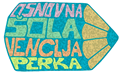 OSNOVNA ŠOLA VENCLJA PERKA Ljubljanska 58 a, 1230 Domžaletel:   01/729-83-00faks: 01/729-83-20 e-naslov: os.vp-domzale@guest.arnes.si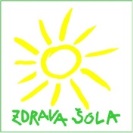 DatumKdaj?Kje?Kaj?Izvajalci, organizatorji7. 10. 201912. 45telovadnicaOdbojka učitelji - učenciMeta Pirnat R., SUŠ7. 10. 201913.30Radio HITOgled uredništvaTina Preglau  O., ŠNO7. – 11. 10. 2019Po ozvočenjuPredstavitve kandidatov za predsednika OPVodnjov Bojana8. 10. 201912.45Mala telovadnicaŠtafetne igre v telovadnici7. a, 1. b9. 10.201911.00 Občina DomžaleŽupanov sprejem predstavnikov šolZPMD, Občina Domžale, Bojana Vodnjov9. 10. 201916.00Češminov parkIgraj se z namiZPMD, PŠ Miki10. 10. 201912.15OŠ Venclja Perka, glasbena učilnicaAktivacija mladih, SUŠ, OPZPMD, Bojana Vodnjov11. 10. 2019Od 8.30 daljeHodnik ob knjižniciVolitve predsednika OPSUŠ, Bojana Vodnjov13. 10. 201918.00KD Franca BernikaFilm BintiKD Franca Bernika s sodelovanjem ZPMD